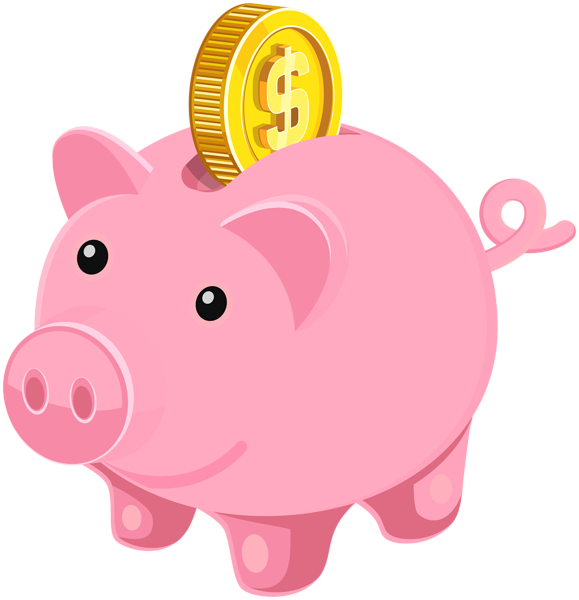 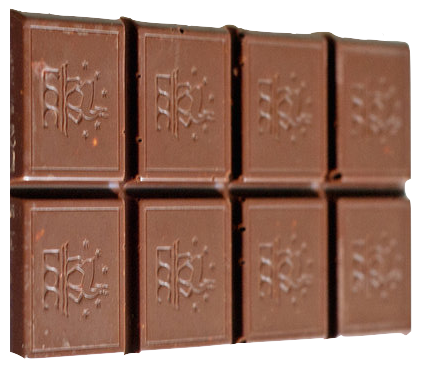 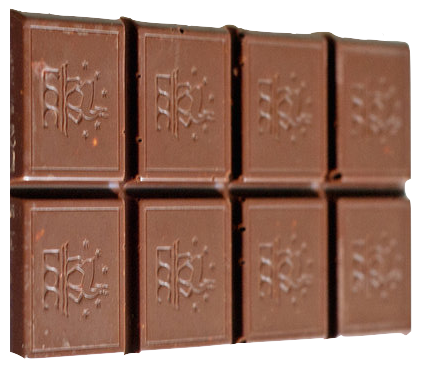 Date: LO: Recall and use equivalences between simple fractions, decimals and percentages.